VBK bevezető fizika 	8. anyagJavasolt sorrend:18.7.18.12.18.38.18.9.19.16.19.43.18.4.18.28.18.47.19.28.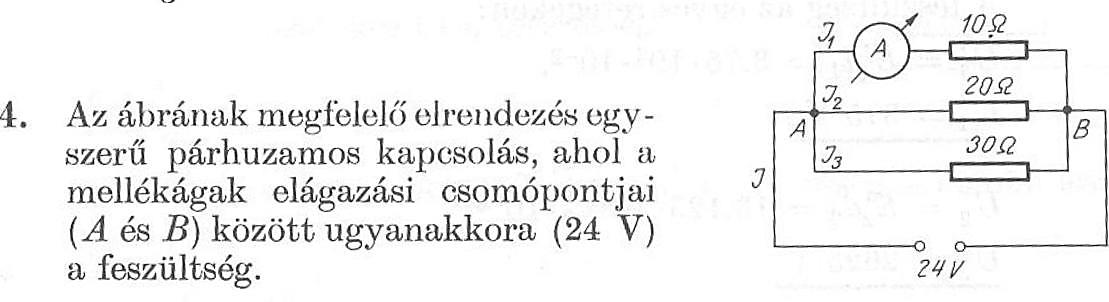 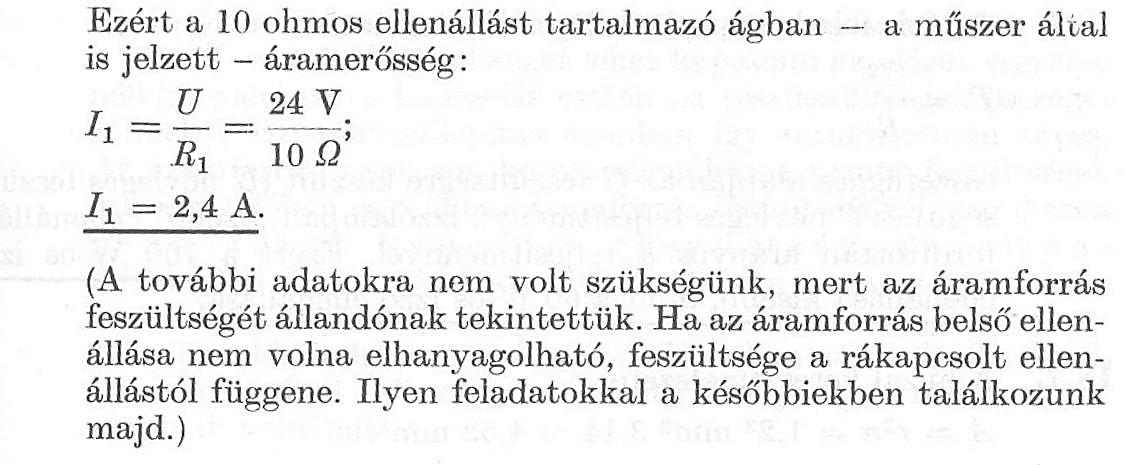 18.7. Mekkora az ellenállása a 2,4 mm átmérőjű, 30 m hosszú vörösréz huzalnak? A vörösréz fajlagos ellenállása 0,017 ·mm2/m.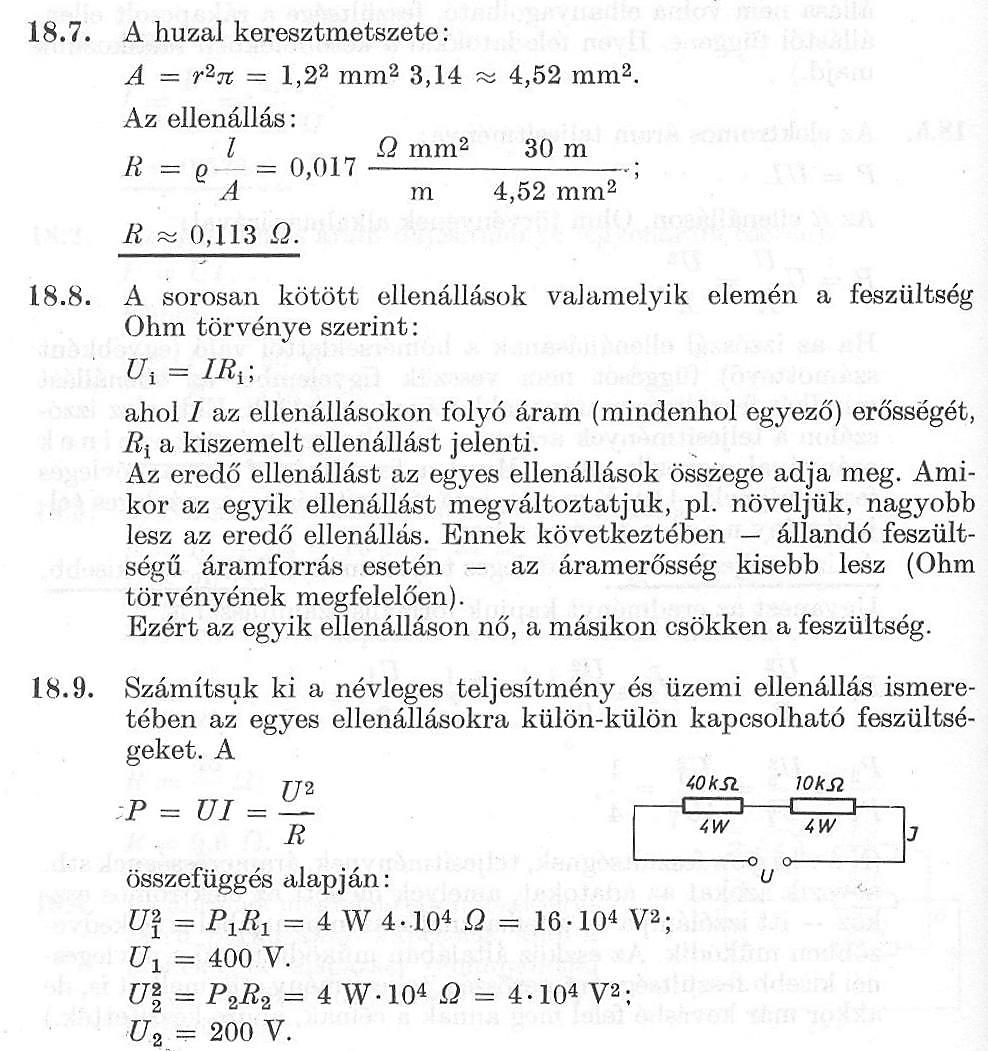 18.9. Két ellenállás közül az egyik 40 000 Ω-os és 4 W névleges teljesítményű, a másik 10 000 Ω- os és ugyancsak 4 W-os. Mekkora feszültséget kapcsolhatunk a rendszer sarkaira, ha a két ellenállást sorba kötjük?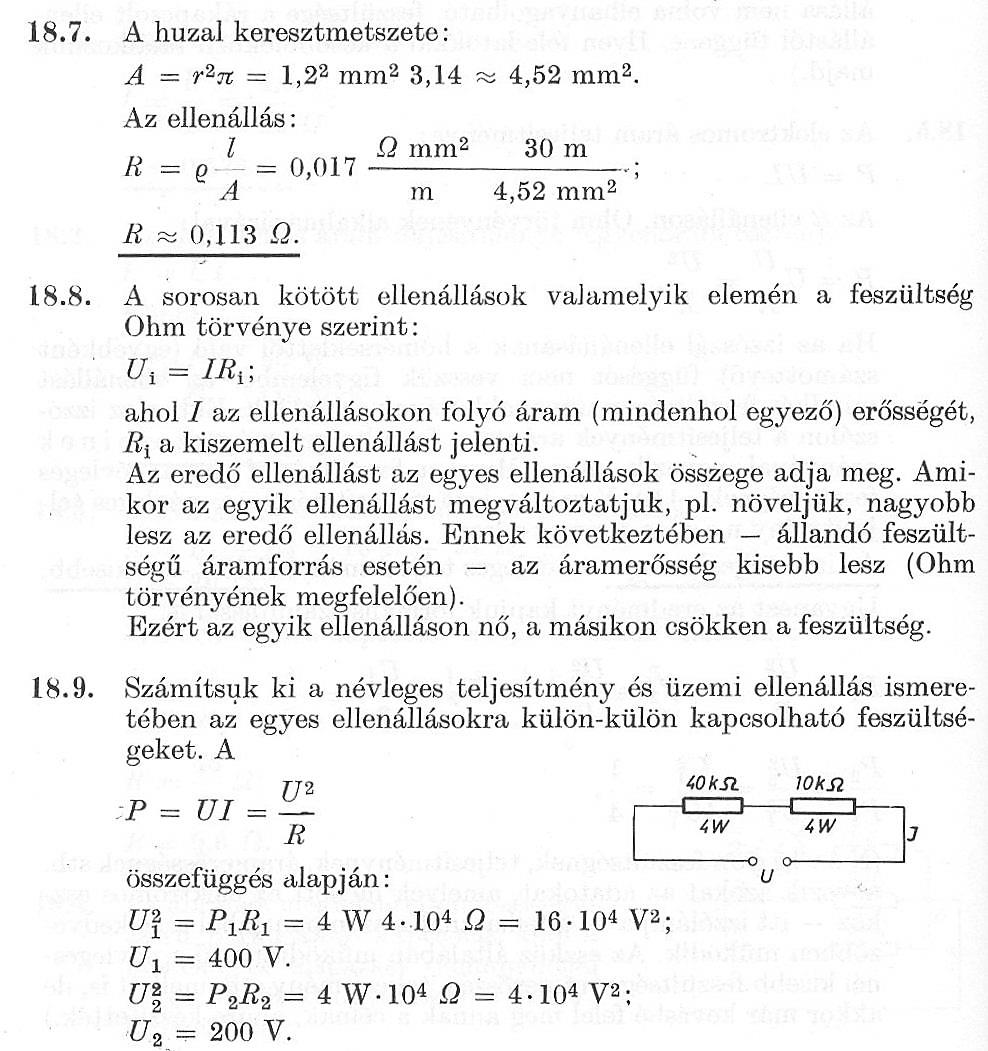 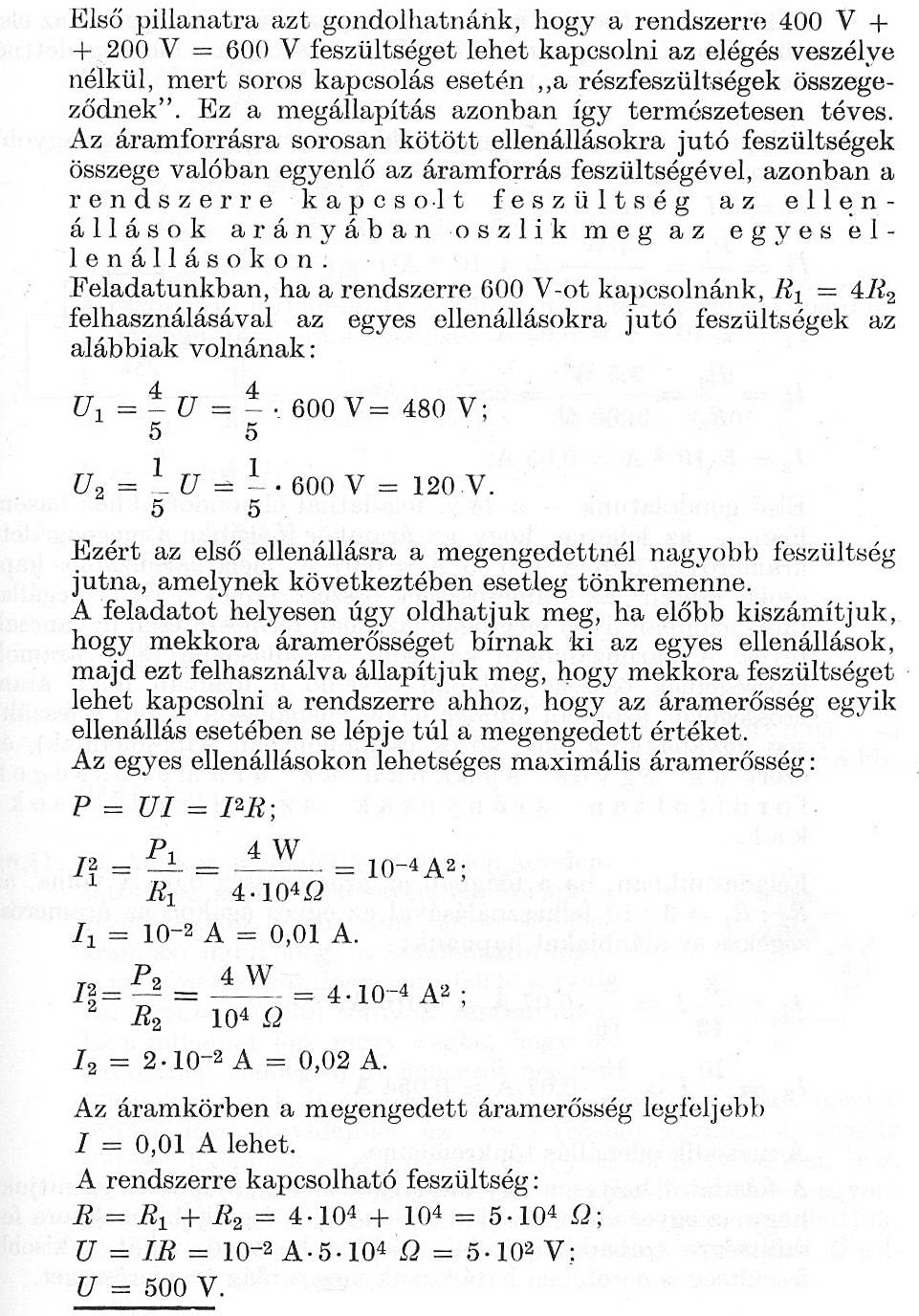 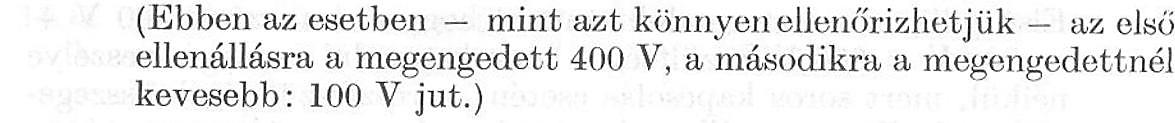 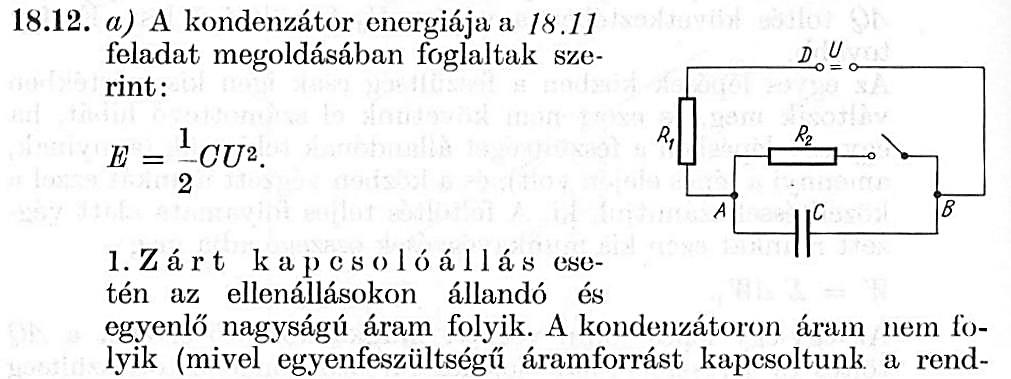 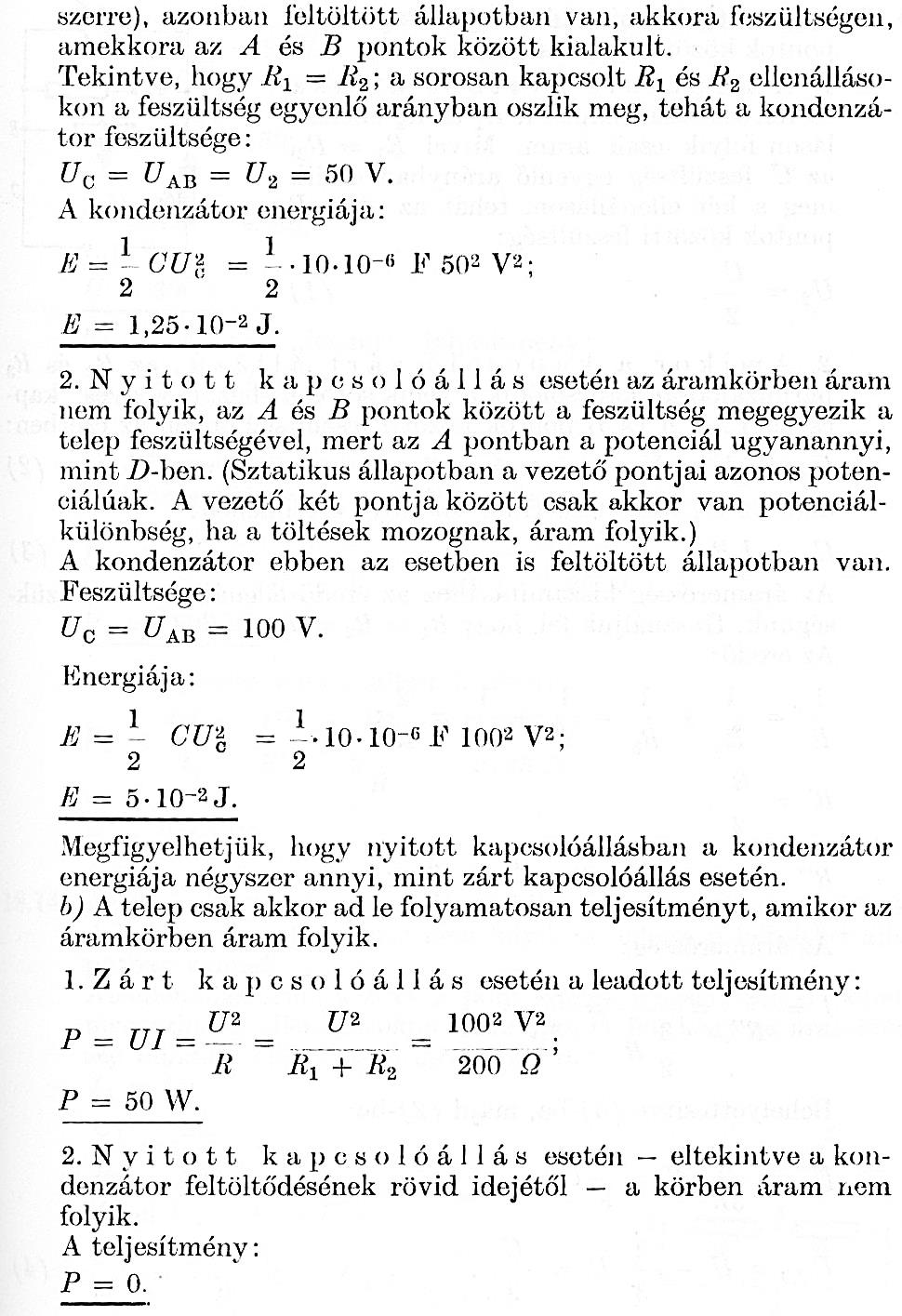 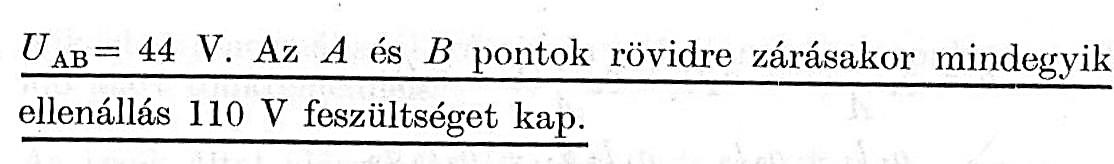 18.38. Iskolai színpad világítását egy 36 izzóból álló füzérrel oldották meg. Mindegyik izzó 6 V feszültségre készült, és az összes sorosan volt kapcsolva a 220 V feszültségű hálózatra. Az egyik izzó kiégett, és a tartalék nem volt kéznél. Ekkor az egyik tanuló a hibás izzót rövidre zárta. Hogyan változott meg ekkor a színpad világítása az eredetihez viszonyítva? Helyesen járt-e el a diák?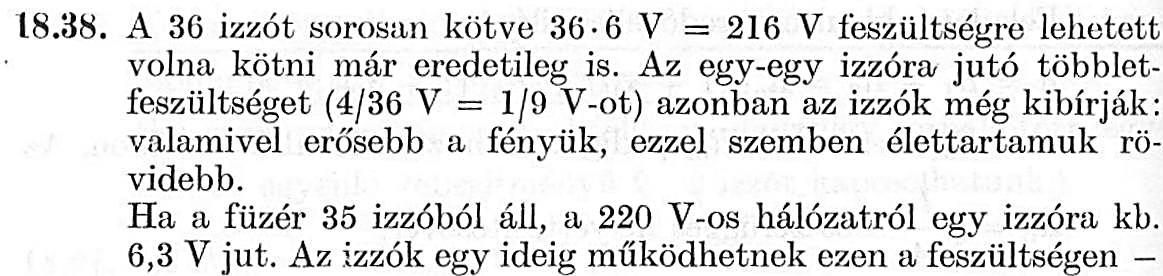 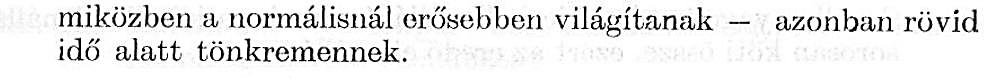 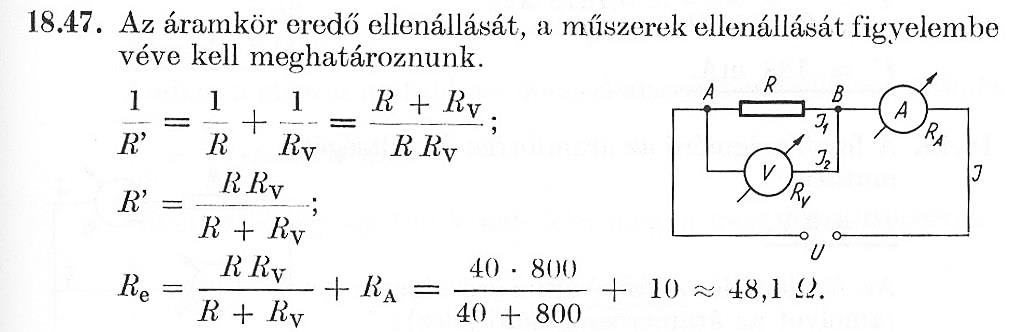 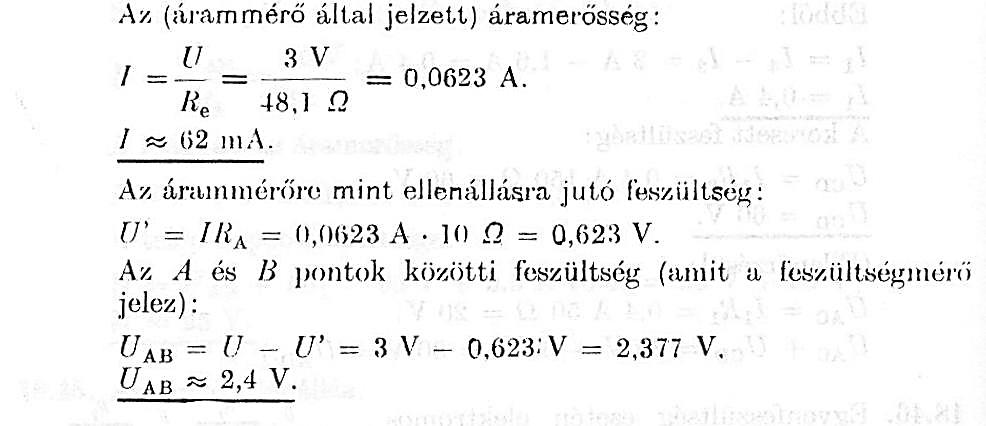 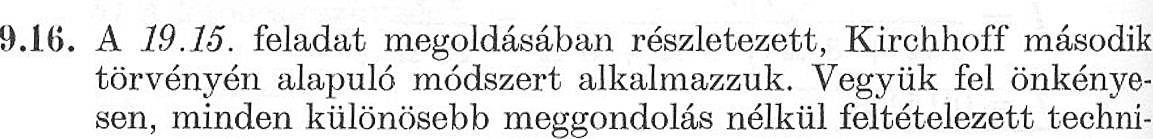 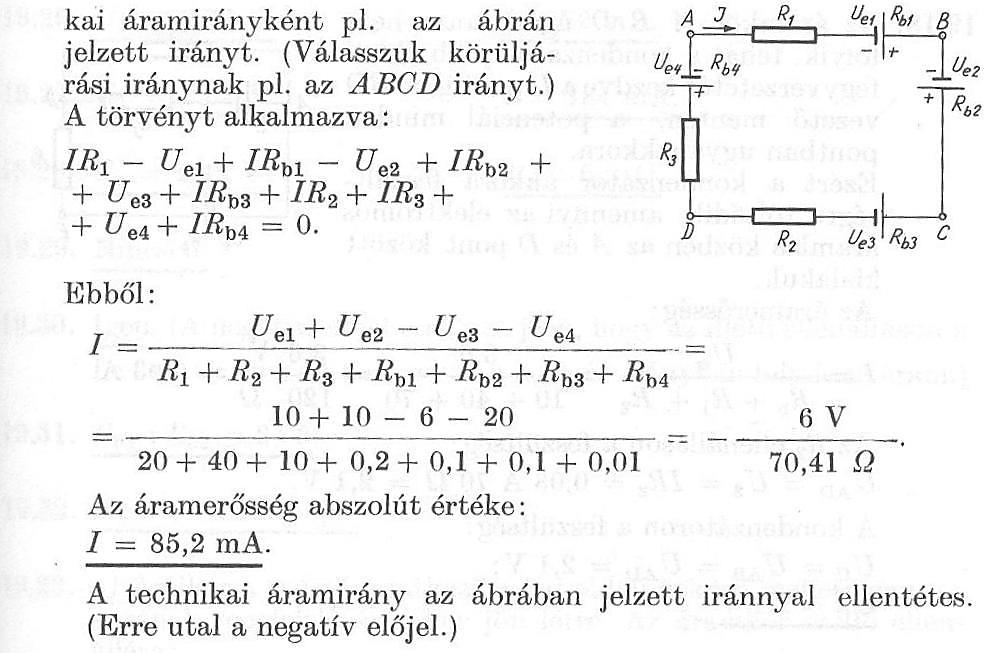 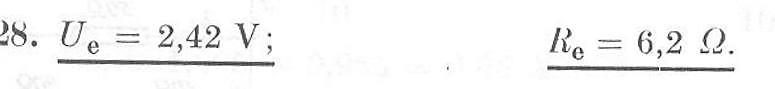 19.43. Egy autóakkumulátort töltés céljából 13 V elektromotoros erejű és 0,09 Ω belső ellenállású töltőre kapcsolunk. Az akkumulátor belső ellenállása 0,01 Ω, elektromotoros ereje 12 V.a) Mekkora a töltőáram?b) Mennyi a töltő által leadott teljesítmény?c) Mennyi az akkumulátor és a töltő melegítésére fordítódó teljesítmény?d) Mennyi az akkumulátor töltésére fordítódó teljesítmény?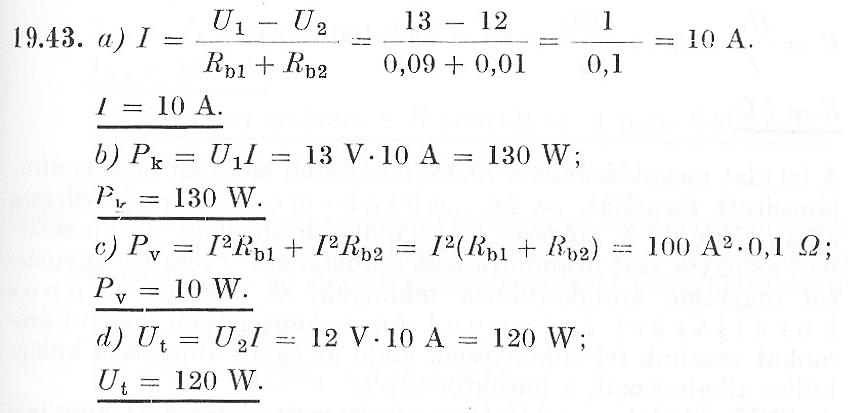 18.4. Mekkora áramerősséget jelez a műszer az ábra szerinti kapcsolásban? A műszer belső ellenállása elhanyagolható.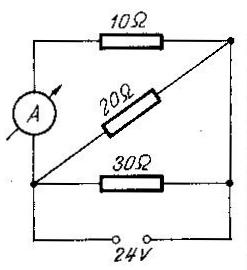 18.12. Elhanyagolható belső ellenállású, 100 V elektromotoros erejű telepet kapcsolunk az ábrán látható hálózatra.a) Számítsuk ki a kondenzátor belső energiáját a kapcsoló zárt és nyitott állása esetén!b) Számítsuk ki a telep által állandóan leadott teljesítményt zárt és nyitott állás esetén!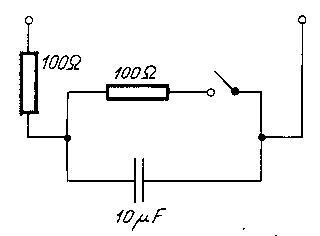 18.28. Négy db ellenállást az ábra szerint kapcsolunk 220 V-ra. Mennyi az A és a B pontok közötti feszültség? Mi történik, ha az A és B pontokat rövidre zárjuk?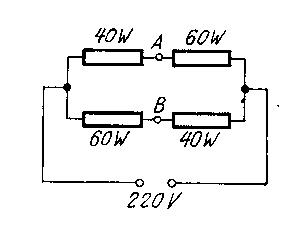 18.47. R = 40 Ω nagyságú ellenállást U = 3 V-os feszültségforrásra kapcsolunk, és üzemi adatait a rajz szerinti kapcsolásban 10 Ω ellenállású áramerősség-mérővel és 800 Ω ellenállású feszültségmérővel mérjük. Mennyit mutatnak a műszerek?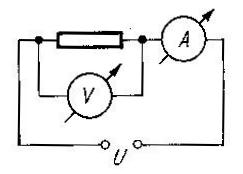 19.16. Mekkora az áramerősség az ábra szerint összekapcsolt áramkörben?R1 = 20 Ω, R2 = 40 Ω, R3 = 10 Ω, Ue1 = Ue2 = 10 V, Ue3 = 6 V, Ue4 = 20 V, Rb1 = 0,2 Ω, Rb2 = Rb3 = 0,1 Ω, Rb4 = 0,01 Ω.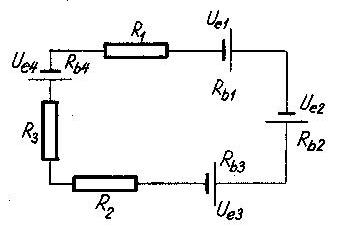 19.28. Az ábra szerinti kapcsolásban a K kapcsoló nyitott állásánál 0,1 A, zárt állásánál 0,133 A erősségű áram folyik az elemet tartalmazó ágban. Mekkora az elem elektromotoros ereje és belső ellenállása? R = 18 Ω.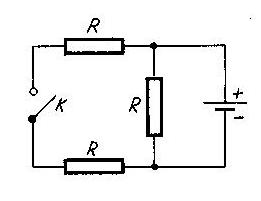 